THE STONEWALL JACKSON HOUSE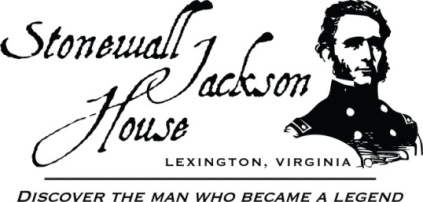 VOLUNTEER APPLICATION FORMName:  ________________________________________________   Date:  ________________Emergency Contact: _____________________________________    Birthday ______________										          (Month/Day)______________________________________________________________________________Address							City/State/ZipHome Telephone:  ________________________ Work Telephone:  _______________________Email: ________________________________________________________________________College (Name and Location):		Major		Degree		Year____________________________________________________________________________________________________________________________________________________________Special skills, training, interests, or hobbies:  _______________________________________________________________________________________________________________________Previous or present volunteer commitments:  _______________________________________________________________________________________________________________________Days and hours (M – F:  9-1 or 1-5) you would prefer to volunteer: ____________________________________________________________________________________________________Days you are not available:  _______________________________________________________Are you currently employed:  Yes ____ No ____ If yes, where:  ________________________Supervisor’s Name: _____________________________ Hours per week: _________________Your responsibilities in this job:  _________________________________________________________________________________________________________________________________Previous Employment: _________________________________________________________________________________________________________________________________________Any further comments or information you might wish to offer:  ________________________________________________________________________________________________________References:  (Please indicate if the individual is a friend, employer, teacher, or other)Name:  _________________________________________________________________Address: ________________________________________________________________Phone:  (H) ________________________________ (W) _________________________	Email: _________________________________________________________________Name:  _________________________________________________________________Address: ________________________________________________________________Phone:  (H) ________________________________ (W) _________________________	Email: _________________________________________________________________Name:  _________________________________________________________________Address: ________________________________________________________________Phone:  (H) ________________________________ (W) _________________________	Email: _________________________________________________________________I hereby certify that all entries are true and complete. I understand that all information on this application is subject to verification and I consent to criminal history background checks. I also consent that you many contact references, former employers and educational institutions listed regarding this application. I further authorize the Commonwealth to rely upon and use, as it sees fit, any information received from such contacts. Information contained on this application may be disseminated to other agencies, nongovernmental organizations or systems on a need-to-know basis for good cause shown as determined by the agency head or designee.Applicant Signature _____________________________________________ Date____________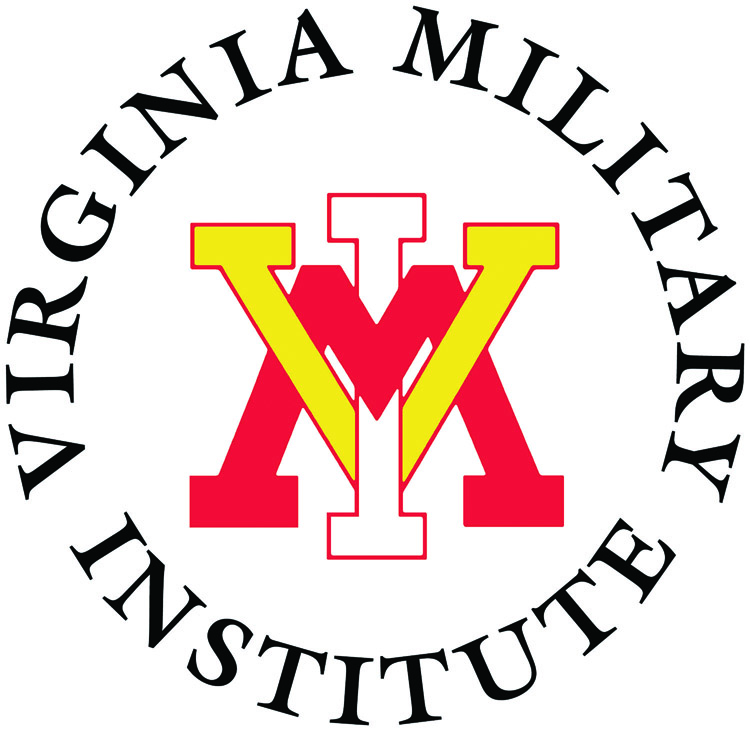 Please mail form to:  Stonewall Jackson House Attn: Grace L. Abele8 E. Washington St. Lexington, VA  24450